Муниципальное дошкольное образовательное учреждение «Детский сад №117»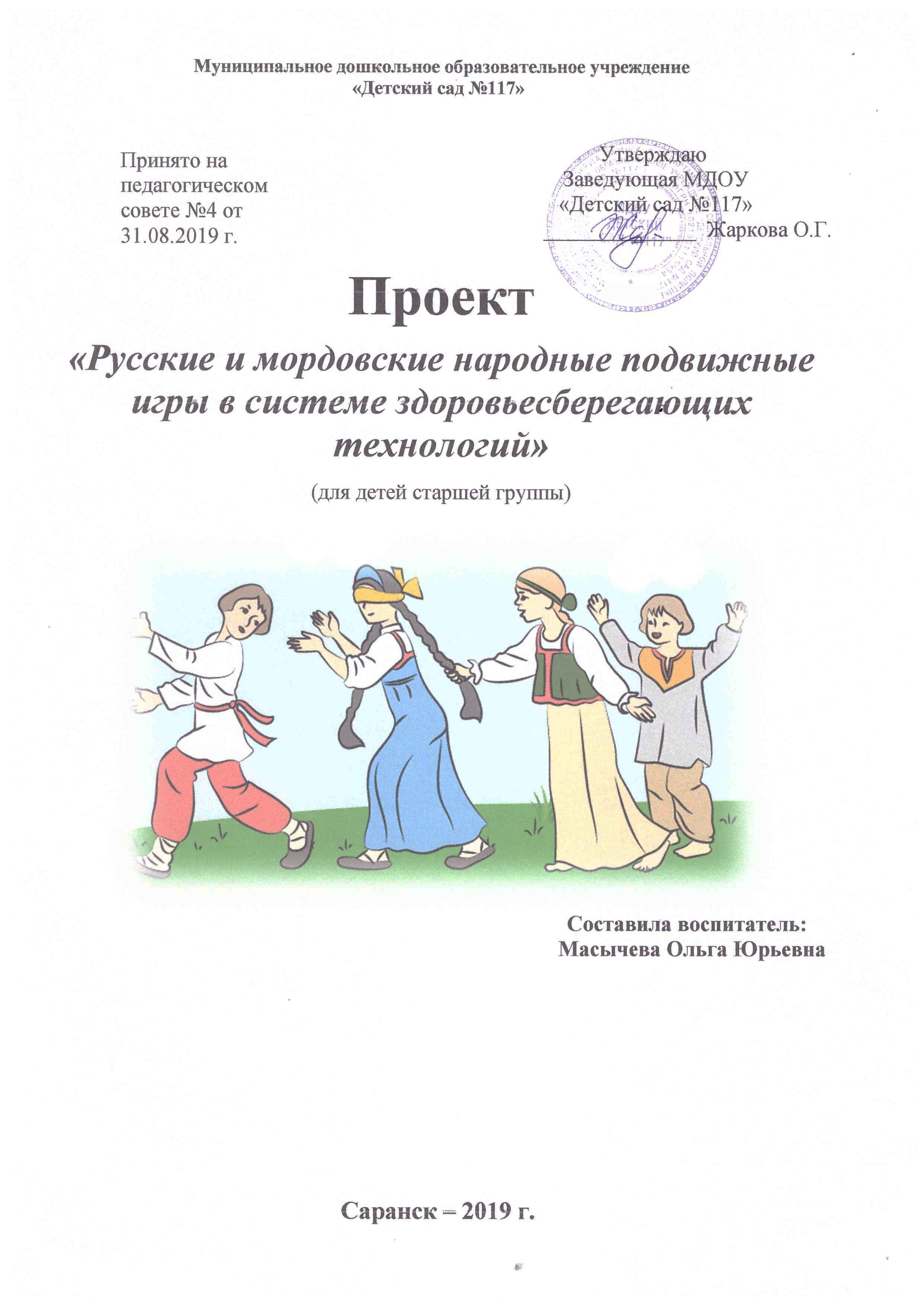 Проект«Русские и мордовские народные подвижные игры в системе здоровьесберегающих технологий»(для детей подготовительной группы)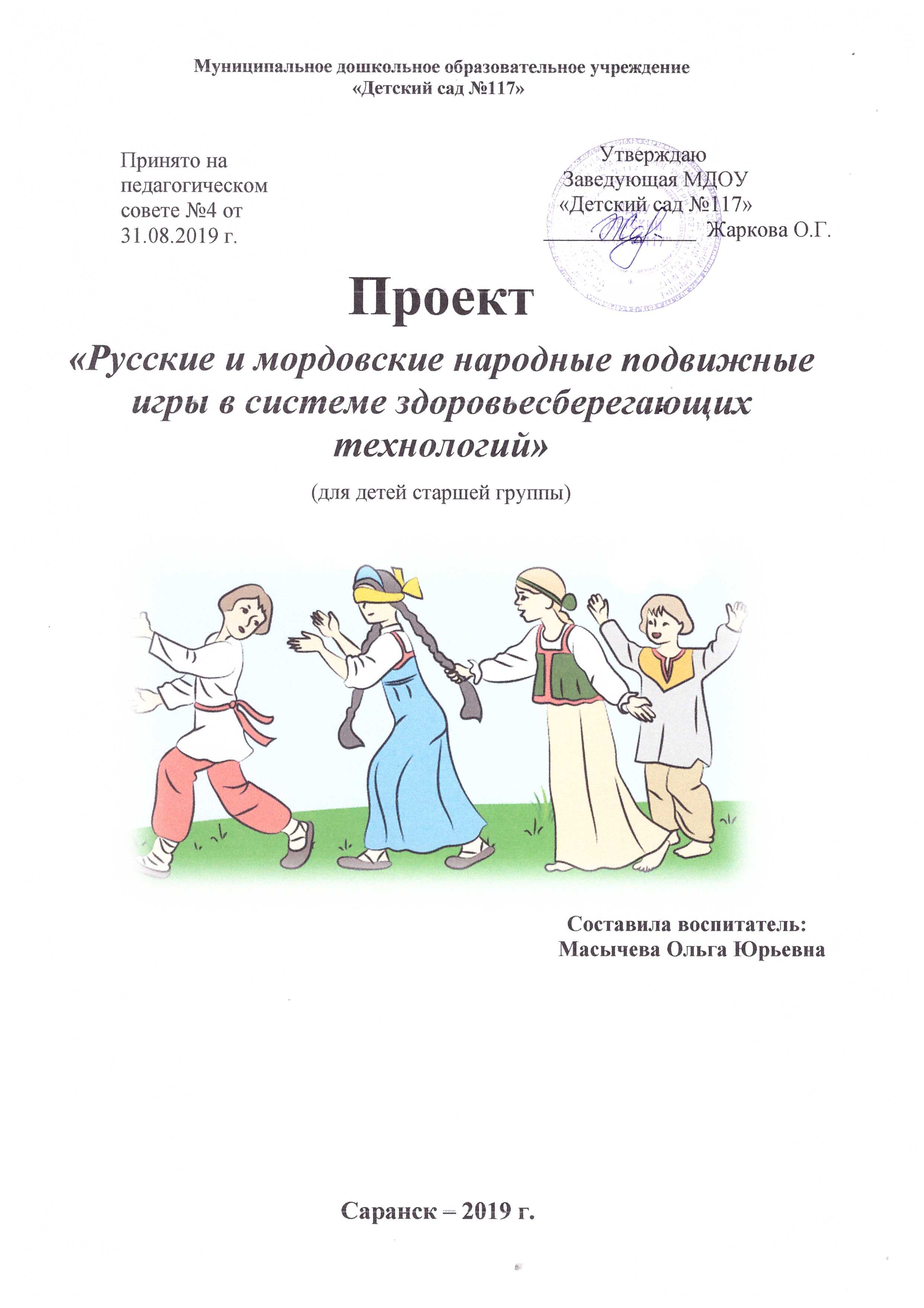 Составила воспитатель:Масычева Ольга ЮрьевнаСаранск, 2020 г.Пояснительная записка.Подвижная игра относится к тем видам игровой деятельности, в которых ярко выражена роль движений. Подвижная игра, в силу своей специфики, является, прежде всего, эффективным средством укрепления здоровья и физического развития детей дошкольного возраста. Проект «Русские и мордовские народные подвижные игры в системе здоровьесберегающих технологий» предусматривает ознакомление дошкольников с русскими и мордовскими народными подвижными играми. Работа по данному проекту расчитана на 2 месяца (октябрь - ноябрь). Данный проект направлен на приобщение дошкольников к ЗОЖ, посредством использования народных игр. Авторы: Воспитатель подготовительной группы МДОУ «Детского сада № 117» Масычева Ольга Юрьевна.АктуальностьПроблема воспитания личной заинтересованности каждого человека в здоровом образе жизни в последние годы является особенно актуальной в связи с негативной тенденцией к ухудшению состояния здоровья всех социально – демографических групп населения России и особенно детей дошкольного и школьного возраста. Его решение требует активного осмысленного отношения к своему здоровью и укреплению его с детских лет.Именно в дошкольном возрасте в результате целенаправленного воздействия формируется здоровье, привычка к здоровому образу жизни, общая выносливость, работоспособность организма и другие качества, необходимые для полноценного развития личности. Этим и обусловлен выбор темы проекта.Охрана жизни и укрепление физического и психического здоровья детей – одна из основных задач дошкольного образования в соответствии с Законом «Об образовании».Дошкольный возраст является решающим этапом в формировании фундамента физического и психического здоровья ребенка. В этот период идет интенсивное развитие органов и становление функциональных систем организма. Но, по данным системы здравоохранения, в настоящее время состояние здоровья детей дошкольного возраста снижается. И поэтому актуально значимым и востребованным сегодня становится поиск средств и методов повышения эффективности оздоровительной работы в дошкольных образовательных учреждениях. Технологии, как эффективная система мер профилактической работы с детьми, направленная на сохранение и укрепление здоровья воспитанников, получили название «здоровьесберегающие технологии».Всё чаще в последние годы поднимается вопрос о большой значимости здоровьесберегающих технологий в образовательном процессе дошкольного образования. Подвижные игры являются одним из самых часто применяемых видов здоровьесберегающих технологий, которые используются в практике ДОУ.Так, подвижные игры при правильном их подборе, т.е. с учётом возрастных особенностей и физической подготовленности детей, оказывают благоприятное влияние на рост, развитие и укрепление костно-связочного аппарата, мышечной системы, формирование правильной осанки, повышают функциональную деятельность организма, активизируют обмен веществ, а мышечные нагрузки стимулируют работу желез внутренней секреции. Подвижные игры положительно влияют и на нервную систему, потому что увлекательный игровой сюжет вызывает у детей положительные эмоции.Одной из форм организации оздоровительной работы, приобщения к ЗОЖ являются народные подвижные игры.          Радость движения сочетается в русских народных играх с духовным обогащением детей. В них заключается огромный потенциал для физического развития ребенка, формируется устойчивое отношение к культуре родной страны, создавая эмоционально положительную основу для развития патриотических чувств.Русская народная подвижная игра – это школа воспитания, где удивительно совершенные и ценные произведения народного творчества, создавались и оттачивались десятками поколений, вбирая в себя опыт целого народа. Русские народные подвижные игры вызывают активную работу мысли, способствуют расширению кругозора, уточнению представлений об окружающем мире, совершенствованию всех психических и физических процессов, стимулирует переход детского организма к более высокой ступени развития. Игра развивает у детей ловкость, меткость, быстроту и силу, моторику, воображение, функции зрения, тренируют реакцию и координацию движений, воспитывают навыки общения, в них познаются этические нормы и законы физики.  Игра формирует высокую нравственность. Русские народные подвижные игры издавна служили средством самопознания, здесь проявляли свои лучшие качества: доброту, благородство, взаимовыручку, самопожертвование ради других. Она учит премудростям жизни, добру и справедливости, чести и порядочности, любви и долгу.  Народные игры разнообразны, развлекательны и эмоциональны. Они доступны для детей, начиная с дошкольного возраста.
Народные подвижные игры являются традиционным средством педагогики.   Русская народная подвижная игра – средство обучения и воспитания, обеспечивающая самообразование ребёнка. Она классически лаконична, выразительна и доступна ребёнку.  Народная подвижная игра – традиционная игра, которая имеет развлекательную основу, и включают в себя элементы театрального, циркового, танцевального, музыкального и поэтического искусства, отражающая образ жизни, национальные традиции, обычаи.В русских народных подвижных играх радость движения сочетается с духовным обогащением детей, формируется уважительное отношение к культуре родной страны и создаётся эмоционально- положительная основа для физического развития и формирования ценностного отношения к физической культуре.Цель. Проверить и обосновать эффективность использования народных игр, как одно из средств, приобщения дошкольника к ЗОЖ. Задачи:
1. Формирование основ здорового образа жизни, развитие двигательных способностей, умений и навыков при помощи русской и мордовской народной подвижной игры.2. Развитие физических качеств и познавательных процессов дошкольников посредством русских народных подвижных игр.3.Развитие интереса и расширение круга представлений о разнообразии русских и мордовских народных подвижных игр.4. Формирование представлений о разнообразии народных игр;5. Содействовать воспитанию нравственных и волевых качеств, потребности и умения самостоятельно заниматься физическими упражнениями;6. Познакомить детей с правилами народной подвижной  игры, формированием умения чётко выполнять их, проявляя находчивость, выдержку, ловкость и самостоятельность.
7.Формировать у детей чувство причастности к истории, культуре, традициях русского и мордовского народа, используя русскую и мордовскую народную подвижную игру.  
5. Создавать условия для формирования взаимоотношений детей со сверстниками и взрослыми, проявление сопереживания, взаимопомощи. Вид проекта: Краткосрочный (октябрь, ноябрь), игровой, познавательный, оздоровительный.Участники проекта: дети подготовительной группы, воспитатели, родители детей.Образовательные области:1. Познавательное развитие.2. Речевое развитие.3. Художественно – эстетическое.4. Физическое развитие.5. Социально-коммуникативное.Предполагаемые продукты проекта:Картотека русских и мордовских подвижных игр.Физкультурный уголок в группе пополнится атрибутами к играм и нестандартным оборудованием Методы и приемы работы с детьми:Словесный метод: разучивание текстов игр на русском и мордовском языкахИгровой метод: игры-драматизации; народные подвижные игры, хороводы, игры-инсценировки, имитационные упражнения, Ресурсное обеспечение проекта:Материально технические ресурсы:1.Наличие в детском саду предметно-развивающей среды:- физкультурный уголок, картотеки подвижных игр, атрибуты к ним, маски, народные костюмы, 2. Информационно-дидактические ресурсы, картотеки:русских  и мордовских народных игр и хороводов для детей дошкольного возраста;пальчиковых гимнастик для детей дошкольного возраста;развития артикуляционного и дыхательного аппарата,обшеразвивающие упражнения для физических минуток с использованием текстов народных игр. Предполагаемые результаты проекта:увеличилось количество детей с высоким уровнем физической подготовленности;снизилась заболеваемость;у дошкольников сформировано желание вести здоровый образ жизни;появление у детей возможности активного и постоянного участия во всех мероприятиях общеобразовательного процесса;сформированы элементарные представления о пользе занятий физической культурой и освоения культурно-гигиенических навыков;дети знают большое количество упражнений, много подвижных игр.активизировалось участие родителей в физкультурно-оздоровительном процессе;повысилась педагогическая компетентность родителей в вопросах физического развития и здоровья.• Обогатится речь за счет образных выражений, активизируется словарь ребенка, совершенствуются навыки диалогической речи, её грамматический строй, развивается эмоциональная выразительность речи. Этапы реализации проектаСроки реализации проекта: сентябрь-октябрь 2019 года1 этап: Подготовительный• Опрос - анкета родителей «Что вы знаете о пользе подвижных игр в физическом развитии детей».• Обозначение актуальности и темы будущего проекта.• Постановка цели и задач.• Составление плана реализации проекта.• Составление перспективно-тематического планирования.• Работа с методическим материалом, литературой по данной теме.• Подбор народных игр и хороводов.• Привлечение родителей к текущему проекту. Индивидуальные беседы, консультации с родителями.2 этап: Основной1.Реализация проекта.2.Составление картотеки, разработка конспектов НОД, развлечений и досугов.3 этап: Заключительный1. Развлечение «День народных игр и забав».2. Презентация проекта продуктов проекта и коллегам и родителям воспитанников.3. Подведение итогов.План мероприятий по реализации проекта1 этап: Подготовительный2 этап: Основной.3 этап: ЗаключительныйВ ходе реализации проекта:-дети знают русские и мордовские подвижные народные игры, могут самостоятельно рассказать правила;-дети с желанием и интересом организуют игры в свободной самостоятельной деятельности в группе и на прогулке;-дети стали более ловкими, быстрыми, сообразительными;-дети знают историю возникновения подвижных игр.. Саранск   ЭтапФорма работы        СодержаниеПодготовительный этапОпрос –анкета родителей ««Что вы знаете о пользе подвижных игр в физическом развитии детей». Использование разных источников при поиске ответа по теме. Подготовительный этапОбозначение актуальности и темы будущего проекта.Беседа с родителямиПодготовительный этапПостановка цели и задач.Беседа с детьми Подготовительный этапСоставление плана реализации проекта Подготовительный этапРабота с методическим материалом, литературой по данной теме. Подбор материала необходимого для работы с детьми и родителями на тему: ««Русские и мордовские народные подвижные игры в системе здоровьесберегающих технологий»»Подборка информации, материала, пособий, иллюстраций, музыки, литературы по теме. Подготовительный этапПополнение физкультурного уголка атрибутами для игр, нестандартным физическим оборудованием.Подготовительный этапПодбор народных игр и хороводов. Составление картотеки, работа с литературой и ИнтернетПодготовительный этапПривлечение родителей к текущему проекту.Сроки реализацииТема совместной деятельностиОктябрьПроведение беседы «Как наши бабушки и дедушки играли в детстве»ОктябрьНОД по физкультуре и «Путешествие в историю русских народных подвижных игр» Цель: Знакомство с историей русских народных подвижных игр. ОктябрьРазучивание русских народных игр «Заря-зарница» «Гуси-гуси», «Поясок», «Горшок»,ОктябрьМастер-класс «Готовим маски для игры «Гуси-лебеди» Цель: Вызвать интерес к изготовлению атрибутов для игрОктябрьРазучивание мордовских народных игр «В ворона», «Руцяняса» («В платочки»), «Продажа лаптей», «В журавлей» (Каргиняса)ОктябрьЗаучивание считалок на русском и мордовском языках Цель: Показать разнообразие видов считалок.ОктябрьПросмотр мультфильма: Гуси - лебедиНоябрьНОД по рисованию «Как мы играли в русские народные подвижные игры» Цель: Закреплять умения создавать в рисунке выразительные образы игрыНоябрьРазучивание русских народных игр «Красочки», «Бабка-Ежка», «Вышибалы», «Гори, гори ясно».НоябрьРазучивание мордовских народных игр «Карусель», «В курочек», «В ключи», «Раю – раю»НоябрьПросмотр мультфильмов: Ах ты, Порушка – Параня, Гуси - лебедиНоябрьАктивное включение народных игр во все режимные моментыНоябрьФизкультурный досуг «Ярмарка народных игр»Этап	Форма работыЗаключительный этап1. Проведение тематического дня народных игр и забав2. Совместное с родителями спортивное развлечение 3. Презентации проекта коллегам и родителям воспитанников.4. Подведение итогов 